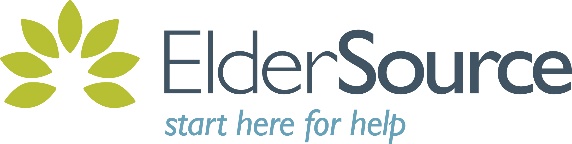 Caring ConnectionsTelephone Reassurance ProgramCall/Hours Reporting FormMonth of ____________________Volunteer:	________________________________	_________________________		          Name Printed					SignatureParticipant Name: ___________________________________________________Total number of calls on this page:_____________________Total volunteer time on this page:_____________________Date of call:Time of call:Length of call:Any concerns/questions